姓名  王园园  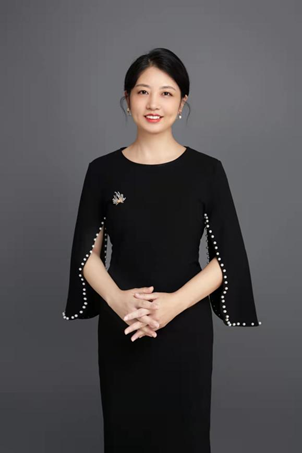 律所 陕西博硕律师事务所职务 专职律师 高级合伙人 管委会委员  品牌宣传部总监擅长领域：公司与并购；房地产；税法等职业资格：中国执业律师工作语言：中文电    话：18629460557邮    箱：wangyuanyuanboshuo@163.com执业证号：16101201011521349人物简介姓名，王园园，女，1982年生人，毕业于中国政法大学，取得学士学位，本人自2014年入职陕西博硕律师事务所以来，一直从事公司股权、房产建工领域的诉讼与非诉法律事务，从执业律师成长为法律服务项目负责人，最终成长为陕西博硕律师事务所的高级合伙人，现团队中有执业律师22人，实习律师14人，一体化团队服务的领域包括公司股权、劳动用工、建设工程、房地产开发、金融担保等。基本信息教育背景中国政法大学工作经历陕西博硕律师事务所获奖荣誉西安第三届检察官律师辩论赛优秀辩手七五普法表彰奖社会职务最高人民法院第六巡回法庭值班律师代表业绩部分服务客户陕西金信实业发展有限公司西安皇冠假日酒店西安中骄西谷生物医药集团有限公司西安金辉房地产开发有限公司陕西国润置业有限公司典型诉讼案例某水利水电工程局有限公司与韩城市某生态建设开发有限公司、韩城市某局建设工程施工合同纠纷案调解并全部执行完毕西安金辉房地产开发有限公司与陕西世纪春天房地产有限公司房地产开发经营合同纠纷案驳回了对方的全部诉讼请求西安珠江时代广场投资有限公司与西安世纪金花珠江时代广场购物有限公司、陕西世纪金花高新购物中心有限公司租赁合同纠纷青海雪龙滩水力发电有限责任公司、青海省龙源水力发电有限责任公司股东资格确认纠纷六巡再审审查